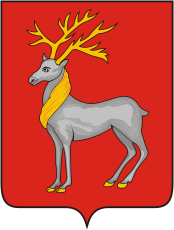 ПОСТАНОВЛЕНИЕАДМИНИСТРАЦИИ  ГОРОДСКОГО ПОСЕЛЕНИЯ РОСТОВот   09.01.2018                                                № 4г. РостовО временном прекращении производствазахоронений на территории городского кладбищаВ связи с невозможностью соблюдения санитарных правил и норм, утвержденных   СанПиН 2.1.2882-11. «Санитарные правила и нормы», Администрация городского поселения Ростов   ПОСТАНОВЛЯЕТ:1. Временно прекратить производство захоронений на территории городского кладбища.2. Контроль за исполнением данного Постановления оставляю за собой.Опубликовать настоящее постановление в газете «Провинция» и разместить на официальном сайте Администрации городского поселения Ростов в информационно – телекоммуникационной сети «Интернет».  4. Настоящее постановление вступает в силу с момента опубликования.    Глава городского поселения Ростов                           А.В. Лось